Anexa 1 Participarea la cursuri de formare în calitate de formator de formatori :Cursul de formare continuă « Antreprenoriatul, incotro? », 2018- 2019, Craiova, Casa Corpului Didactic  DoljCursul de formare continuă « Pledoarie pentru educatia nonformala  », 2018- 2019, Craiova, Casa Corpului Didactic  DoljCursul de formare continuă « Rstart in educatia  antreprenoriala », 2015-2016 , Craiova, Casa Corpului Didactic  DoljCursul de formare continuă « Pledoarie pentru educatia nonformala  », 2015-2016 , Craiova, Casa Corpului Didactic  DoljCursul de formare continuă « Repere  antreprenoriale », 2014- 2015, 2013- 2014, 2012- 2013, Craiova, Casa Corpului Didactic  DoljParticiparea la Proiectul Grundtvig “Aging With Active Knowledge and Experience / AWAKE “,  in calitate de formator, in perioada nov-dec 2012Cursul de formare continuă « Iniţiere în educaţia antreprenorială », 2003- 2006, Craiova, Casa Corpului Didactic  DoljProgramul de formare continuă  EUROTEACHER I, modulul opţional « Iniţiere în educaţia antreprenorială »,  2006-2008 Craiova, Casa Corpului Didactic  DoljProgramul de formare continuă : « Phare 2005 Coeziune economică şi socială »,  Casa Corpului Didactic  Dolj, 2008-2009  “Pregătirea  autorilor pentru dezvoltarea curriculară pentru anul al III-lea Şcoala profesională “, feb. 1998, Craiova, Program Phare –Vet Ro 9405 ;« Iniţiere în educaţia antreprenorială », mai  2005, mai 2004, iunie 2003, Craiova, Casa Corpului Didactic  Dolj“Pregatirea  autorilor pentru dezvoltarea curriculară pentru anul al III-lea Şcoala profesională “, feb. 1998, Craiova, Program Phare –Vet Ro 9405 ;Stagiu de formare “Antreprenoriat şi  ştiinţe sociale” , sep-oct 1997, Piteşti, Program Phare –Vet  Ro 9405 ;	Anexa 2 Participarea la stagii de formareStagii de formare continuă internaţionaleSeminarul internaţional de contact „Equity and Inclusion in School Education”,  Malaga,  Spania, 20 noiembrie - 24 noiembrie 2016 ; Vizita de studiu  la Graz, Austria,in cadrul POSDRU„e-Mentor “ organizat de  Universitatea “Lucian Blaga” din Sibiu în colaborare cu Universitatea “Dunărea de Jos” din Galaţi, Sibiu, dec 2015.  vizita de studiu  la Bruxelles, la Comisia Europeană,in calitate de castigator al Campaniei nationale de informare şi comunicare „Europa, casa noastră”, sept 2015.  Parteneriatul Grundtvig pentru Invatare “Teaching recycling and Environmental Education” numar de  referinta  GRU - 13 - P-LP-56-AG-IT, 2013-2015; Grundtvig workshop” Experiential learning as a tool for adult literacy education” ,organizat de “e-associazione “ , Torino, Italia  ian 2014 ;Cursul Comenius  :„Education for sustainable development  and environment protection and using indoor and outdoor  activities ” august 2013,Praia da Luz, Portugalia,  organizat de Quarter Mediation Olanda  ;Cursul  Grundtvig  :”Eurodidaweb” august 2011, Roma, Italia, organizat de Europaclub Roma ;Intalnirea de Proiect Grundtvig  :” No more tears” organizata la Lugo, Spania, sept  2011 ; Grundtvig Workshop :”Violenta versus toleranta” , oreganizat in cadrul Proiectului Grundtvig  :” No more tears” de catre Liceul Teoretic “Tudor Arghezi”,Casa Corpului Didactic Dolj , Craiova, ” iunie.2011 ;intâlnirea de proiect  Grundtvig “Art as the identity of a country and as a universal pattern which all the European countries can share” nov 2010, TurciaSeminarul internaţional de formare Comenius 2.1 :  « Evaluation for improvement »,  Inspectoratul Scolar Judetean Dolj,  Colegiul National Economic “Gheorghe Chitu” Craiova,  iunie 2005 Cursul pentru dezvoltarea   curriculum-ului “, FAS Training Center Dublin Irlanda , Program Phare –VET Ro 9405 ,“ iunie 1996, Dublin Irlanda.Stagii de formare continuă naţionale şi judeţene  Cursul MOOC Open online course 'Essentials of youth policy’ , Comisia Europeana, dec 2017 ;Cursul  online Erasmus+ funding opportunities for schools, School Education Gateway, dec 2017;Curul de limba italiana  Biblioteca Judeteana ,Universitatea din Craiova, martie 2018 si  nov 2017 Cursul  online  INDUCAS Menthoring in  schools MOOC  School Education Gateway, iuine 2017;Cursul  online Erasmus+  KA1”Youth Worker “,Comisia Europeana, mai 2017;Cursul  online Erasmus+  KA1”Learning to learn “,Comisia Europeana, mai 2017;Cursul de formare continua POSDRU„OSCINT XXI-Inovare pentru calitate in invatamntul preuniversitar din regiunile Sud Vest Oltenia, Bucuresti-Ilfov si Sud Est Muntenia “ organizat de  Academia Nationala de Informatii “Mihai Viteazul” din Bucuresti , sept 2015;Cursul de formare continua POSDRU„e-Mentor “ organizat de  Universitatea “Lucian Blaga” din Sibiu în colaborare cu Universitatea “Dunărea de Jos” din Galaţi, Sibiu, august 2015;Cursul de formare continua “Limba engleza - Limbaj specializat de tehnica si tehnologie”, de Casa Corpului Didactic Dolj , Craiova,   Martie 2015 ;Cursul POSDRU pentru profesori  “Dezvoltarea abilitatilor de viata in contextul dezvoltarii durabile ”, Ian 2015, Craiova ;Stagiul de formare continuă : « EUFOREX  »,Casa Corpului Didactic Dolj,  2013, Craiova ;  Cursul de formare continua :” Educatie prin programele Şcoala după şcoală, A doua şansă,  Servicii sociale” CCD Dolj , Craiova  2013;Cursul de formare continua :” Nu ezita, fii activ!  Socializare prin intermediul mijloacelor moderne de comunicare” CCD Dolj , apr 2013;Cursul POS DRU/87/1.3/S/61602 „Cariera de succes in invatamantul preuniversitar prin implementarea de programe de formare inovative!”, Casa Corpului Didactic Dolj , Craiova,    2012 ;Cursul POSDRU de formare continuă “E –prof”organizat de Universitatea Politehnica Bucuresti, Oct 2012;Programul de formare pentru experţii în evaluare şi acreditare ai ARACIP,  organizat de ARACIP,  Craiova,  2010;Programul de formare POSDRU“Iniţiere în formare : Dezvoltarea personalităţii; Psihopedagogia educaţiei; Tehnologia informaţiei şi comunicaţiei , Psihohologia organizaţională , organizat de Universitatea din Craiova,  Craiova 2011;Cursul “ Metode inovative în formarea personalului didactic pentru dezvoltarea abilităţilorde viaţă ale elevilor”, POSDRU/3/1.3/S/3, Bucuresti , 2011;Programul de formare POSDRU “Formare şi leadership”, organizat de Universitatea din Craiova,  Craiova 2010;Seminarul internaţional de formare Comenius 2.1 : « Evaluation for improvement », Inspectoratul Scolar Judetean Dolj, Colegiul National Economic “Gheorghe Chitu” Craiova, iunie 2005 Stagiul de formare continuă „Asigurarea calităţii în evaluarea competenţelor profesionale”, Casa Corpului Didactic Dolj, aprilie 2008 Programul de formare continuă “EuroteacherII”, modulul “Psihopedagogia comunicării Managementul clasei de elev;Managementul stresului şi al schimbării ;Dezvoltarea profesională şi managementul carierei; Pedagogie diferenţiată””, Casa Corpului Didactic Dolj ,sept 2007- ian 2008 Cursul de formare continuă “Managementul Proiectelor Sectoriale “,Casa Corpului Didactic Dolj, ian 2008,Programul de formare continuă , “EuroteacherI”, modulul“Formare pentru viitor”, Casa Corpului Didactic Dolj , febr-iunie 2007 ;Cursul de formare a formatorilor , Consiliul Naţional de Formare Profesională a Adulţilor, Casa Corpului Didactic Dolj, oct. 2006- febr 2007 ;·         „Europa de lângă tine”- activitate metodică de formareorganizată de ISJ Dolj pentru    multiplicatorii de informaţie europeană din echipa ISJ Dolj, martie 2006Stagiul de formare continuă : «Managementul proiectelor europene »,Casa Corpului Didactic Dolj, dec. 2005, Craiova ;  Stagiul de formare continuă:« Învăţarea centrată pe elev »,Casa Corpului Didactic Dolj, mai 2005 Craiova ;Cursul de management educaţional « Calitatea în educaţie ». Inspectoratul Scolar Judetean Dolj, iunie 2004 , Craiova; stagiul de formare continuă pe problematica “Reforma în educaţie “, Casa Corpului Didactic Dolj, nov. 2001, Craiova Cursul de formare a formatorilor , Program Phare –VET Ro 9405 , ian-apr 1997 , CraiovaCursul de formare a formatorilor “Educaţia antreprenorială “ ,Program Phare-VET , Ro 9405; mai 1997,Călimăneşti Participarea la stagii de formare continuă naţionale şi judeţene  pentru tineret si lucratori de tineret Cursul Erasmus+ KA! “Voice of Invisible ” , oct 2018 , Durres , Albania ;Crsul Erasmus+ KA!” New Perspectives on Employability”, sept 2018 , Poitiers , Franta ;Cursul Erasmus+ “Youth Entrepreneurship in Rural Area”, 2017-3-UK01-KA105-046523 ,   Smolyan, Bulgaria,  iulie 2018;Cursul pentru lucratorii de tineret  “Step EU up “,Erasmus+ Program, organizat de Bel qUEl  , martie 2018, Bagnacavallo, ItaliaCursul pentru lucratorii de tineret  “Living Library for Social Inclusion –Biblioteca vie pentru incluziune sociala “,Erasmus+ Program, organizat CEIPES Palermo  , iunie 2017, Palermo, ItaliaCursul „ Scrierea proiectelor de dialog structurat KA3 „  Erasmus+ Program –organizat de ANPCDEFP  ,Bucuresti, ianuarie 2017;Seminarul pentru lucratorii de tineret ”Human Rights Education for Rural Youth” ,  Pogradec, Albania Erasmus+ Program sept 2016Lider de grup la schimbul de tineri “Getting temperate”, Eger, Ungaria, Erasmus+, iulie 2016 ;Seminarul pentru lucratorii de tineret“Apprenticeship as a pathway to employability  “,  financed European Commission , Piatra-Neamt , iunie 2016;Cursul “Incluziune /Mobilitate”, financed European Commission through  the Erasmus+ Programme – National Agency , Sinaia,  aprilie 2016;Seminarul pentru lucratorii de tineret  “Eco-Oikos- Sustainable Options “ organizat de   Cooperativa Ulixes din Bari-Bitonto , finantat de  Comisia Europeana prin Programul Erasmus+ ,   Bitonto/Molfetta , Puglia , Italia , iulie 2015; Seminarul pentru lucratori de tineret  “Better citizen, better antrepreneurs “ organizat de ONG “Scabieuropei” din  Bologna”, finantat de  Comisia Europeana prin Programul Erasmus+   , in Amandola, Fermo, Italia , iunie 2015;Laboratorul de educatie nonformala , organizat la Gura Portitei, jud Tulcea, de catre ANPCDEFP    esi finantat de Comisia Europeana prin programul Tineret in Actiune, 2014; Seminarul pentru lucratori de tineret  “Incurajarea Incluziunii Sociale ”, , finantat de  Comisia Europeana prin  Programul Erasmus+ , Istanbul , Turcia, 2014;Anexa 3. Participare la  simpozioane, congrese, mese rotunde judeţene, naţionale  şi internaţionale Seminarul International „New perspectives on education” , organizat de ISJ Dolj, CN”Carol!”, mai 2018Seminarul European  “Our Fragile Planet ”, apr 2018Scoala pentru Democratie, organizata de Expert Forum, sept 2017, Sinaia; Learning Event eTwinning 2017: Entrepreneurial learning across all subjects, 2017;Congres Asociatia Europeana a Cadrelor Didactice –Filiala Romania, cu tema ”Promovarea prin educatie a valorilor europene de respect, toleranta si cetatenie”, nov 2015, Poiana Brasov;Seminarul național pentru directori din învățământul preuniversitar si responsabili cu comisiile europene E-Twinning, Bucuresti, oct 2015;Conferinta pe teme de voluntariat organizata de  Federatia Nationala VOLUM, la Prefectura Dolj, Craiova oct 2015;Atelierul de formare de facilitatori”ADOLESCENȚII – DREPTURI ŞI LEGI „ derulat in cadrul  proiectului CLEAR: Educaţie Juridică pentru Copiii – Resurse Adaptate” (C.L.E.A.R.: Children’s Legal Education – Adapted Resources)organizat de „Salvati Copii”Romania, febr.2015, Bucuresti;Simpozionul Euroregional „Parteneriat cu mediul” editia a VI-a , organizat de Scoala Gimnaziala nr 18 Timisoara,  editiile 2014, 2013;Conferința internațională cu titlul „Competențe socio-umane pentru piața muncii”, în cadrul proiectului „Competențe socio-umane pentru piața muncii din Regiunea Sud-Vest Oltenia”, ID 81762,  2013, Craiova ;Simpozionul National :Perspective pentru dezvoltarea carierei tinerilor ” editia a Ia , organizat de Liceul Tehnologic „Dragomir Hurmuzescu” Bucuresti , iunie 2013;Conferinta interationala” Tradition & Inovation in outdoor education ”  , organizata in cadrul Proiectului Comenius Regio „City as Learning Place”de Casa Corp Didactic  Bucuresti , iunie 2013;Masa rotunda judeteana :”Motivaţie şi performanţă în organizaţia şcolară  „ organizat de Casa Corpului Didactic Dolj , Craiova,  2013 ;Conferinta judeţeană   dedicată Zilei Învăţătorului  organizata  de Casa Corpului Didactic Dolj,Craiova,  2012;Workshop-ul judeţean     „ Transfer de inovaţie-proiectele Leonardo da Vinci  ”  ,  organizat   de Casa Corpului Didactic Dolj,Craiova,  2012;Masa rotunda judeteana :”Motivaţie şi performanţă în organizaţia şcolară  „ organizat de Casa Corpului Didactic Dolj , Craiova,   mai 2012 ;Masa rotundă judeţeană :”Rolul profesorilor de discipline tehnice in consilierea si orientarea in carieră a elevilor „ organizat de Casa Corpului Didactic Dolj , Craiova,   martie 2012 Masa rotundă  desfăşurată in cadrul Proiectului strategic al ARACIP:” Dezvoltarea sistemului Naţional de management şi asigurarea calităţii in invăţământul preuniversitar „ organizat de Agenţia Română pentru Asigurarea Calităţii în Invăţământul Preuniversitar , martie 2011Dezbaterea Judeţeană  :”Influenţa IT şi a mass-mediei in educaţia adulţilor” , oreganizat in cadrul Proiectului Grundtvig  :” No more tears” de către Liceul Teoretic “Tudor Arghezi”, C C D Dolj , Craiova, ”cu Studiul ştiinţific „ Responsabilitatea profesională  şi echipa virtuală   „  , 2011 ;Simpozionul Interjudeţean  :”Iniţierea in ABC-ul democraţiei. Responsabilitatea socială” , oreganizat in cadrul Proiectului Grundtvig  :” No more tears” de catre L T “Tudor Arghezi”, C C D Dolj , Craiova, ” cu referatul ” Formarea cetăţeanului european autonom şi responsabil    „  ,  2011 ;Masa rotundă „ Am dreptul să-mi apăr drepturile”,  desfăşurată la nivel judeţean  de Casa Corpului Didactic Dolj, Craiova, aprilie 2010Seminarul interjudeţean :”Proprietatea intelectuală şi protejarea acesteia ” , I Ş J Dolj, O NG Dominou  Craiova, Grupul Şcolar  « Traian Vuia » Craiova,  2009, CraiovaCongresul Asociaţiei Europene a Cadrelor Didactice, Filiala AEDE România, organizat la Deva, 2008;Conferinţa internaţională „Sintes-Edu 2006” cu tema”Educaţia şi formarea continuă a tinerilor în perspectiva integrării europene a învăţământului”, Inspectoratul Scolar Judeţean Dolj, Casa Corpului Didactic Dolj,Liceul Teoretic « Henri Coandă » Craiova , 2006, Craiova;evaluator la Conferinţa Natională de Software Educaţional,  2005, Braşov ; Simpozionul judeţean  „Strategii didactice adaptate elevilor cu cerinţe educative speciale ”,organizat de ISJ Dolj, CCD Dolj , Universitatea din Craiova,C J A P Dolj, Asociaţia RO-Talent-Filiala Dolj,  Gr Şc Electroputere Craiova , 2005, Craiova;Conferinţa Internaţională :” Patrimoniul- resursă didactică”, organizată de  I Ş J Dolj, C N Ec “Gheorghe Chiţu” Craiova, Centro de Formacao de torres Novas e Golega,Portugalia, Centro de Formacion  e recursos de a Coruna, Spania, Instituto Regionale di Ricerca Educativa, Calabria, Italia ,sept2004,Craiova ;Conferinţa Naţională de Software Educaţional,  2004, Braşov ;Anexa 4. Proiecte educative  coordonate1.      Clubul viitorilor antreprenori   „ , din anul scolar 2018-2019;2.      ANTREPRENORIAT si  INCLUZIUNE  SOCIALA   !    „, din anul scolar 2017-2018; 3.       “ PRIMII  PASI  IN ANTREPRENORIAT! „, din anul scolar 2016-2017; 4.       “ FII  ANTREPRENOR ŞI  CETĂŢEAN  DE  SUCCES ! „  din anul scolar 2015-2016;5.     „VIITOR   ANTREPRENOR  DE  SUCCES ! „  din anul scolar 2013-2014;6.     „  ANTREPRENORUL  si PIATA  de CAPITAL  „  din anul scolar 2012-2013;Anexa 5. Publicaţii si articole publicate in reviste de specialitate :Unic autor al cartii “ANTREPRENORIATUL , INCOTRO ?”, ISBN 978-973-0-28544-4Unic autor al cartii “PLEDOARIE PENTRU  EDUCAŢIA NONFORMALĂ”, ISBN 978-973-0-28560-4.“Metode de educaţie nonformală pentru activităţile şcolare şi extraşcolare“, ISBN 978-973-0-18166-1, 2014Unic autor al cartii “ Management Educaţional. Formarea competentelor manageriale ale profesorului”, Editura Sitech, Craiova , martie 2009,  ISBN 978-606-530-367-6  Articolul    : “ Creşterea calităţii actului didactic prin formarea profesională continuă a cadrelor didcatice” publicat in Revista   :”Dascălul –model şi exemplu pentru un învăţământ de calitate”, Editura SITECH, Craiova, ISSN 2068-0821, 2010Articolul „Formarea  continuă a dascălilor- necesitatea ascolii moderne românesti „publicat în revista  dedicata cadrelor didactice din omvatamantul preuniversitar  « Educaţia mileniului trei », , 2010, Editura REPROGRAPH, Craiova, ISSN 1844-0320“Mic îndrumar de educaţie antreprenorială”, Mariana Lulache, Adriana Gîju, Maria   , Mariana Niculescu, Editura ARVES, Craiova,2007, ISBN 10 973-8904-15-13 şi ISBN 13  978-973-8904-15-6Articolele  « Ziua Educaţiei-Ziua dascălilor de pretutindeni », « Coordonate europene ale învăţământului tehnic »,publicat  în ziarul « Raţiunea », nr 110-112, 2006 Anexa 6. Alte responsbilităţiformator –facilitator pentru consiliile elevilor ( scolar, judetean, national);formator –facilitator pentru ”Adolescentii-drepturi si legi „  in cadrul  proiectului CLEAR: „Educaţie Juridică pentru Copiii – Resurse Adaptate” (C.L.E.A.R.: Children’s Legal Education – Adapted Resources) derulat de „Salvati Copiii ”Romania ;coordonator zonal Dolj Asociatia Europeana a Cadrelor Didactice -Filiala Romania (AEDER ) din 2012membru in Asociatia Europeana a Cadrelor Didactice -Filiala Romania (AEDER ) din 2008formator national de Educatie antreprenoriala in Programul  Phare –Vet Ro 9405, 1997-1999 profesor metodist în cadrul compartimentului de integrare europeană, component al echipei de multiplicatori de informaţie europeană a ISJ Dolj; metodist- discipline tehnice- al Inspectoratului Scolar Judetean Dolj, 2000-2004 formator - Casa Corpului Didactic Dolj, 2003-2008 in programele de formare continua Euroteacher I, formator  - Casa Corpului Didactic Dolj, 2003 şi în prezent in programele de formare continuă, Phare 2005 Coeziune economica si sociala Voluntar la:Salvati Copiii-Romania”;  Formator în proiectul intenaţional Lifelong Learning Grundtvig-Educaţia adulţilor ,  2009Voluntar Comitetul National Roman pentru Drepturile Copilului –ONG de utilitate publica- 1998-2006Voluntar UNICEF Romania , 1992-1998 Coordonator local activitati „Campania Globala pentru Educatie”, organizata de Organizatia Salvati Copiii , editiile 2017, 2016, 2015, 2014Coordonator local activitati  „Saptamana Mondiala a Antreprenoriatului” editiile 2017, 2016, 2015, 2014Coordonator local activitati „Saptamana Educatiei Globale” editiile 2017, 2016, 2015, 2014Coordonator local activitati „Săptămâna Educaţiei Permanente - Festivalul Şanselor Tale” editiile 2017, 2016, 2015Coordonator local activitati „Saptamana Europeana a Tineretului ” editiile 2017,  2015, 2013Coordonator local activitati „Ziua Educatiei?invatarii Nonformale ” editiile 2017, 2016, 2015, 2014;Coordonator si initiator de proiecte educative judetene la Colegiul Tehnic Energetic Craiova.Referinţe :  1. Prof. Univ Dr.Dr. Bratianu Constantin, SNSPA Bucuresti, constantin.bratianu@gmail.com ;2. Emanuel Franga, expert EVS, Agenţia Naţională pentru Programe Comunitare in Domeniul Educaţiei şi Formării Profesionale Bucuresti, emanuel.franga@anpcdefp.ro  ;12.01.2019Prof. Mariana  Lulache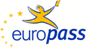 Curriculum vitae Europass Curriculum vitae Europass Inseraţi fotografia. (rubrică facultativă, vezi instrucţiunile)Inseraţi fotografia. (rubrică facultativă, vezi instrucţiunile)Inseraţi fotografia. (rubrică facultativă, vezi instrucţiunile)Inseraţi fotografia. (rubrică facultativă, vezi instrucţiunile)Inseraţi fotografia. (rubrică facultativă, vezi instrucţiunile)Inseraţi fotografia. (rubrică facultativă, vezi instrucţiunile)Inseraţi fotografia. (rubrică facultativă, vezi instrucţiunile)Inseraţi fotografia. (rubrică facultativă, vezi instrucţiunile)Inseraţi fotografia. (rubrică facultativă, vezi instrucţiunile)Inseraţi fotografia. (rubrică facultativă, vezi instrucţiunile)Inseraţi fotografia. (rubrică facultativă, vezi instrucţiunile)Inseraţi fotografia. (rubrică facultativă, vezi instrucţiunile)Inseraţi fotografia. (rubrică facultativă, vezi instrucţiunile)Informaţii personaleInformaţii personaleNume / PrenumeNume / PrenumeNume, Prenume LULACHE  MARIANANume, Prenume LULACHE  MARIANANume, Prenume LULACHE  MARIANANume, Prenume LULACHE  MARIANANume, Prenume LULACHE  MARIANANume, Prenume LULACHE  MARIANANume, Prenume LULACHE  MARIANANume, Prenume LULACHE  MARIANANume, Prenume LULACHE  MARIANANume, Prenume LULACHE  MARIANANume, Prenume LULACHE  MARIANANume, Prenume LULACHE  MARIANANume, Prenume LULACHE  MARIANAAdresă(e)Adresă(e)27, StrHenri Coanda, 200514, Craiova, Romania27, StrHenri Coanda, 200514, Craiova, Romania27, StrHenri Coanda, 200514, Craiova, Romania27, StrHenri Coanda, 200514, Craiova, Romania27, StrHenri Coanda, 200514, Craiova, Romania27, StrHenri Coanda, 200514, Craiova, Romania27, StrHenri Coanda, 200514, Craiova, Romania27, StrHenri Coanda, 200514, Craiova, Romania27, StrHenri Coanda, 200514, Craiova, Romania27, StrHenri Coanda, 200514, Craiova, Romania27, StrHenri Coanda, 200514, Craiova, Romania27, StrHenri Coanda, 200514, Craiova, Romania27, StrHenri Coanda, 200514, Craiova, RomaniaTelefon(oane)Telefon(oane)02515623020251562302025156230202515623020251562302Mobil:Mobil:Mobil:Mobil:0751298186075129818607512981860751298186Fax(uri)Fax(uri)E-mail(uri)E-mail(uri)mariana_lulache@yahoo.com, lulachemariana@gmail.commariana_lulache@yahoo.com, lulachemariana@gmail.commariana_lulache@yahoo.com, lulachemariana@gmail.commariana_lulache@yahoo.com, lulachemariana@gmail.commariana_lulache@yahoo.com, lulachemariana@gmail.commariana_lulache@yahoo.com, lulachemariana@gmail.commariana_lulache@yahoo.com, lulachemariana@gmail.commariana_lulache@yahoo.com, lulachemariana@gmail.commariana_lulache@yahoo.com, lulachemariana@gmail.commariana_lulache@yahoo.com, lulachemariana@gmail.commariana_lulache@yahoo.com, lulachemariana@gmail.commariana_lulache@yahoo.com, lulachemariana@gmail.commariana_lulache@yahoo.com, lulachemariana@gmail.comNaţionalitate(-tăţi)Naţionalitate(-tăţi)romanaromanaromanaromanaromanaromanaromanaromanaromanaromanaromanaromanaromanaData naşteriiData naşterii09.04.196109.04.196109.04.196109.04.196109.04.196109.04.196109.04.196109.04.196109.04.196109.04.196109.04.196109.04.196109.04.1961SexSex(rubrică facultativă, vezi instrucţiunile)(rubrică facultativă, vezi instrucţiunile)(rubrică facultativă, vezi instrucţiunile)(rubrică facultativă, vezi instrucţiunile)(rubrică facultativă, vezi instrucţiunile)(rubrică facultativă, vezi instrucţiunile)(rubrică facultativă, vezi instrucţiunile)(rubrică facultativă, vezi instrucţiunile)(rubrică facultativă, vezi instrucţiunile)(rubrică facultativă, vezi instrucţiunile)(rubrică facultativă, vezi instrucţiunile)(rubrică facultativă, vezi instrucţiunile)(rubrică facultativă, vezi instrucţiunile)Locul de muncă vizat / Domeniul ocupaţionalLocul de muncă vizat / Domeniul ocupaţional(rubrică facultativă, vezi instrucţiunile)(rubrică facultativă, vezi instrucţiunile)(rubrică facultativă, vezi instrucţiunile)(rubrică facultativă, vezi instrucţiunile)(rubrică facultativă, vezi instrucţiunile)(rubrică facultativă, vezi instrucţiunile)(rubrică facultativă, vezi instrucţiunile)(rubrică facultativă, vezi instrucţiunile)(rubrică facultativă, vezi instrucţiunile)(rubrică facultativă, vezi instrucţiunile)(rubrică facultativă, vezi instrucţiunile)(rubrică facultativă, vezi instrucţiunile)(rubrică facultativă, vezi instrucţiunile)Experienţa profesionalăExperienţa profesionalăPerioadaPerioadaMenţionaţi separat fiecare experienţă profesională relevantă, începând cu cea mai recentă dintre acestea. (rubrică facultativă, vezi instrucţiunile)Menţionaţi separat fiecare experienţă profesională relevantă, începând cu cea mai recentă dintre acestea. (rubrică facultativă, vezi instrucţiunile)Menţionaţi separat fiecare experienţă profesională relevantă, începând cu cea mai recentă dintre acestea. (rubrică facultativă, vezi instrucţiunile)Menţionaţi separat fiecare experienţă profesională relevantă, începând cu cea mai recentă dintre acestea. (rubrică facultativă, vezi instrucţiunile)Menţionaţi separat fiecare experienţă profesională relevantă, începând cu cea mai recentă dintre acestea. (rubrică facultativă, vezi instrucţiunile)Menţionaţi separat fiecare experienţă profesională relevantă, începând cu cea mai recentă dintre acestea. (rubrică facultativă, vezi instrucţiunile)Menţionaţi separat fiecare experienţă profesională relevantă, începând cu cea mai recentă dintre acestea. (rubrică facultativă, vezi instrucţiunile)Menţionaţi separat fiecare experienţă profesională relevantă, începând cu cea mai recentă dintre acestea. (rubrică facultativă, vezi instrucţiunile)Menţionaţi separat fiecare experienţă profesională relevantă, începând cu cea mai recentă dintre acestea. (rubrică facultativă, vezi instrucţiunile)Menţionaţi separat fiecare experienţă profesională relevantă, începând cu cea mai recentă dintre acestea. (rubrică facultativă, vezi instrucţiunile)Menţionaţi separat fiecare experienţă profesională relevantă, începând cu cea mai recentă dintre acestea. (rubrică facultativă, vezi instrucţiunile)Menţionaţi separat fiecare experienţă profesională relevantă, începând cu cea mai recentă dintre acestea. (rubrică facultativă, vezi instrucţiunile)Menţionaţi separat fiecare experienţă profesională relevantă, începând cu cea mai recentă dintre acestea. (rubrică facultativă, vezi instrucţiunile)Funcţia sau postul ocupatFuncţia sau postul ocupatActivităţi şi responsabilităţi principaleActivităţi şi responsabilităţi principaleNumele şi adresa angajatoruluiNumele şi adresa angajatoruluiTipul activităţii sau sectorul de activitateTipul activităţii sau sectorul de activitatePerioadaPerioada01sept 1988 –in prezent01sept 1988 –in prezent01sept 1988 –in prezent01sept 1988 –in prezent01sept 1988 –in prezent01sept 1988 –in prezent01sept 1988 –in prezent01sept 1988 –in prezent01sept 1988 –in prezent01sept 1988 –in prezent01sept 1988 –in prezent01sept 1988 –in prezent01sept 1988 –in prezentFuncţia sau postul ocupatFuncţia sau postul ocupatprofesor la Colegiul Tehnic Energetic Craiovaprofesor la Colegiul Tehnic Energetic Craiovaprofesor la Colegiul Tehnic Energetic Craiovaprofesor la Colegiul Tehnic Energetic Craiovaprofesor la Colegiul Tehnic Energetic Craiovaprofesor la Colegiul Tehnic Energetic Craiovaprofesor la Colegiul Tehnic Energetic Craiovaprofesor la Colegiul Tehnic Energetic Craiovaprofesor la Colegiul Tehnic Energetic Craiovaprofesor la Colegiul Tehnic Energetic Craiovaprofesor la Colegiul Tehnic Energetic Craiovaprofesor la Colegiul Tehnic Energetic Craiovaprofesor la Colegiul Tehnic Energetic CraiovaActivităţi şi responsabilităţi principaleActivităţi şi responsabilităţi principaleNumele şi adresa angajatoruluiNumele şi adresa angajatoruluiColegiul Tehnic Energetic , str Amaradia, nr 56,  CraiovaColegiul Tehnic Energetic , str Amaradia, nr 56,  CraiovaColegiul Tehnic Energetic , str Amaradia, nr 56,  CraiovaColegiul Tehnic Energetic , str Amaradia, nr 56,  CraiovaColegiul Tehnic Energetic , str Amaradia, nr 56,  CraiovaColegiul Tehnic Energetic , str Amaradia, nr 56,  CraiovaColegiul Tehnic Energetic , str Amaradia, nr 56,  CraiovaColegiul Tehnic Energetic , str Amaradia, nr 56,  CraiovaColegiul Tehnic Energetic , str Amaradia, nr 56,  CraiovaColegiul Tehnic Energetic , str Amaradia, nr 56,  CraiovaColegiul Tehnic Energetic , str Amaradia, nr 56,  CraiovaColegiul Tehnic Energetic , str Amaradia, nr 56,  CraiovaColegiul Tehnic Energetic , str Amaradia, nr 56,  CraiovaTipul activităţii sau sectorul de activitateTipul activităţii sau sectorul de activitatePerioadaPerioadaSept. 1988- 31 aug 2007Sept. 1988- 31 aug 2007Sept. 1988- 31 aug 2007Sept. 1988- 31 aug 2007Sept. 1988- 31 aug 2007Sept. 1988- 31 aug 2007Sept. 1988- 31 aug 2007Sept. 1988- 31 aug 2007Sept. 1988- 31 aug 2007Sept. 1988- 31 aug 2007Sept. 1988- 31 aug 2007Sept. 1988- 31 aug 2007Sept. 1988- 31 aug 2007Funcţia sau postul ocupatFuncţia sau postul ocupatprofesor Grupul Şcolar Industrial Energetic CraiovaPrpfesor metodist discipline tehnice ISJ DoljMultiplicator de informaţie europeană - reţeaua centralizată a ISJ Dolj (metodist alISJ Dolj – Departamentul Gestionarea Programelor Comunitare si a Problematicii de Integrare Europeanaprofesor Grupul Şcolar Industrial Energetic CraiovaPrpfesor metodist discipline tehnice ISJ DoljMultiplicator de informaţie europeană - reţeaua centralizată a ISJ Dolj (metodist alISJ Dolj – Departamentul Gestionarea Programelor Comunitare si a Problematicii de Integrare Europeanaprofesor Grupul Şcolar Industrial Energetic CraiovaPrpfesor metodist discipline tehnice ISJ DoljMultiplicator de informaţie europeană - reţeaua centralizată a ISJ Dolj (metodist alISJ Dolj – Departamentul Gestionarea Programelor Comunitare si a Problematicii de Integrare Europeanaprofesor Grupul Şcolar Industrial Energetic CraiovaPrpfesor metodist discipline tehnice ISJ DoljMultiplicator de informaţie europeană - reţeaua centralizată a ISJ Dolj (metodist alISJ Dolj – Departamentul Gestionarea Programelor Comunitare si a Problematicii de Integrare Europeanaprofesor Grupul Şcolar Industrial Energetic CraiovaPrpfesor metodist discipline tehnice ISJ DoljMultiplicator de informaţie europeană - reţeaua centralizată a ISJ Dolj (metodist alISJ Dolj – Departamentul Gestionarea Programelor Comunitare si a Problematicii de Integrare Europeanaprofesor Grupul Şcolar Industrial Energetic CraiovaPrpfesor metodist discipline tehnice ISJ DoljMultiplicator de informaţie europeană - reţeaua centralizată a ISJ Dolj (metodist alISJ Dolj – Departamentul Gestionarea Programelor Comunitare si a Problematicii de Integrare Europeanaprofesor Grupul Şcolar Industrial Energetic CraiovaPrpfesor metodist discipline tehnice ISJ DoljMultiplicator de informaţie europeană - reţeaua centralizată a ISJ Dolj (metodist alISJ Dolj – Departamentul Gestionarea Programelor Comunitare si a Problematicii de Integrare Europeanaprofesor Grupul Şcolar Industrial Energetic CraiovaPrpfesor metodist discipline tehnice ISJ DoljMultiplicator de informaţie europeană - reţeaua centralizată a ISJ Dolj (metodist alISJ Dolj – Departamentul Gestionarea Programelor Comunitare si a Problematicii de Integrare Europeanaprofesor Grupul Şcolar Industrial Energetic CraiovaPrpfesor metodist discipline tehnice ISJ DoljMultiplicator de informaţie europeană - reţeaua centralizată a ISJ Dolj (metodist alISJ Dolj – Departamentul Gestionarea Programelor Comunitare si a Problematicii de Integrare Europeanaprofesor Grupul Şcolar Industrial Energetic CraiovaPrpfesor metodist discipline tehnice ISJ DoljMultiplicator de informaţie europeană - reţeaua centralizată a ISJ Dolj (metodist alISJ Dolj – Departamentul Gestionarea Programelor Comunitare si a Problematicii de Integrare Europeanaprofesor Grupul Şcolar Industrial Energetic CraiovaPrpfesor metodist discipline tehnice ISJ DoljMultiplicator de informaţie europeană - reţeaua centralizată a ISJ Dolj (metodist alISJ Dolj – Departamentul Gestionarea Programelor Comunitare si a Problematicii de Integrare Europeanaprofesor Grupul Şcolar Industrial Energetic CraiovaPrpfesor metodist discipline tehnice ISJ DoljMultiplicator de informaţie europeană - reţeaua centralizată a ISJ Dolj (metodist alISJ Dolj – Departamentul Gestionarea Programelor Comunitare si a Problematicii de Integrare Europeanaprofesor Grupul Şcolar Industrial Energetic CraiovaPrpfesor metodist discipline tehnice ISJ DoljMultiplicator de informaţie europeană - reţeaua centralizată a ISJ Dolj (metodist alISJ Dolj – Departamentul Gestionarea Programelor Comunitare si a Problematicii de Integrare EuropeanaActivităţi şi responsabilităţi principaleActivităţi şi responsabilităţi principaleActivitate de predare – învăţământ liceal si profesional;- Multiplicator de informaţie europeană la nivelul unitţăţii şcolare (anul şcolar 2005-2006 , 2006-2007Activitate de predare – învăţământ liceal si profesional;- Multiplicator de informaţie europeană la nivelul unitţăţii şcolare (anul şcolar 2005-2006 , 2006-2007Activitate de predare – învăţământ liceal si profesional;- Multiplicator de informaţie europeană la nivelul unitţăţii şcolare (anul şcolar 2005-2006 , 2006-2007Activitate de predare – învăţământ liceal si profesional;- Multiplicator de informaţie europeană la nivelul unitţăţii şcolare (anul şcolar 2005-2006 , 2006-2007Activitate de predare – învăţământ liceal si profesional;- Multiplicator de informaţie europeană la nivelul unitţăţii şcolare (anul şcolar 2005-2006 , 2006-2007Activitate de predare – învăţământ liceal si profesional;- Multiplicator de informaţie europeană la nivelul unitţăţii şcolare (anul şcolar 2005-2006 , 2006-2007Activitate de predare – învăţământ liceal si profesional;- Multiplicator de informaţie europeană la nivelul unitţăţii şcolare (anul şcolar 2005-2006 , 2006-2007Activitate de predare – învăţământ liceal si profesional;- Multiplicator de informaţie europeană la nivelul unitţăţii şcolare (anul şcolar 2005-2006 , 2006-2007Activitate de predare – învăţământ liceal si profesional;- Multiplicator de informaţie europeană la nivelul unitţăţii şcolare (anul şcolar 2005-2006 , 2006-2007Activitate de predare – învăţământ liceal si profesional;- Multiplicator de informaţie europeană la nivelul unitţăţii şcolare (anul şcolar 2005-2006 , 2006-2007Activitate de predare – învăţământ liceal si profesional;- Multiplicator de informaţie europeană la nivelul unitţăţii şcolare (anul şcolar 2005-2006 , 2006-2007Activitate de predare – învăţământ liceal si profesional;- Multiplicator de informaţie europeană la nivelul unitţăţii şcolare (anul şcolar 2005-2006 , 2006-2007Activitate de predare – învăţământ liceal si profesional;- Multiplicator de informaţie europeană la nivelul unitţăţii şcolare (anul şcolar 2005-2006 , 2006-2007Numele şi adresa angajatoruluiNumele şi adresa angajatoruluiGrupul Şcolar Industrial Energetic, str Amaradia, nr56, CraiovaGrupul Şcolar Industrial Energetic, str Amaradia, nr56, CraiovaGrupul Şcolar Industrial Energetic, str Amaradia, nr56, CraiovaGrupul Şcolar Industrial Energetic, str Amaradia, nr56, CraiovaGrupul Şcolar Industrial Energetic, str Amaradia, nr56, CraiovaGrupul Şcolar Industrial Energetic, str Amaradia, nr56, CraiovaGrupul Şcolar Industrial Energetic, str Amaradia, nr56, CraiovaGrupul Şcolar Industrial Energetic, str Amaradia, nr56, CraiovaGrupul Şcolar Industrial Energetic, str Amaradia, nr56, CraiovaGrupul Şcolar Industrial Energetic, str Amaradia, nr56, CraiovaGrupul Şcolar Industrial Energetic, str Amaradia, nr56, CraiovaGrupul Şcolar Industrial Energetic, str Amaradia, nr56, CraiovaGrupul Şcolar Industrial Energetic, str Amaradia, nr56, CraiovaTipul activităţii sau sectorul de activitateTipul activităţii sau sectorul de activitatePerioadaPerioada02sept 1985-sept 198802sept 1985-sept 198802sept 1985-sept 198802sept 1985-sept 198802sept 1985-sept 198802sept 1985-sept 198802sept 1985-sept 198802sept 1985-sept 198802sept 1985-sept 198802sept 1985-sept 198802sept 1985-sept 198802sept 1985-sept 198802sept 1985-sept 1988Funcţia sau postul ocupatFuncţia sau postul ocupatInginer stagiar Sucursala Electrocentrale CraiovaInginer stagiar Sucursala Electrocentrale CraiovaInginer stagiar Sucursala Electrocentrale CraiovaInginer stagiar Sucursala Electrocentrale CraiovaInginer stagiar Sucursala Electrocentrale CraiovaInginer stagiar Sucursala Electrocentrale CraiovaInginer stagiar Sucursala Electrocentrale CraiovaInginer stagiar Sucursala Electrocentrale CraiovaInginer stagiar Sucursala Electrocentrale CraiovaInginer stagiar Sucursala Electrocentrale CraiovaInginer stagiar Sucursala Electrocentrale CraiovaInginer stagiar Sucursala Electrocentrale CraiovaInginer stagiar Sucursala Electrocentrale CraiovaActivităţi şi responsabilităţi principaleActivităţi şi responsabilităţi principaleNumele şi adresa angajatoruluiNumele şi adresa angajatoruluiSucursala Electrocentrale Craiova, com Isalnita , jud DoljSucursala Electrocentrale Craiova, com Isalnita , jud DoljSucursala Electrocentrale Craiova, com Isalnita , jud DoljSucursala Electrocentrale Craiova, com Isalnita , jud DoljSucursala Electrocentrale Craiova, com Isalnita , jud DoljSucursala Electrocentrale Craiova, com Isalnita , jud DoljSucursala Electrocentrale Craiova, com Isalnita , jud DoljSucursala Electrocentrale Craiova, com Isalnita , jud DoljSucursala Electrocentrale Craiova, com Isalnita , jud DoljSucursala Electrocentrale Craiova, com Isalnita , jud DoljSucursala Electrocentrale Craiova, com Isalnita , jud DoljSucursala Electrocentrale Craiova, com Isalnita , jud DoljSucursala Electrocentrale Craiova, com Isalnita , jud DoljTipul activităţii sau sectorul de activitateTipul activităţii sau sectorul de activitateProducere de energie electrica si termicaProducere de energie electrica si termicaProducere de energie electrica si termicaProducere de energie electrica si termicaProducere de energie electrica si termicaProducere de energie electrica si termicaProducere de energie electrica si termicaProducere de energie electrica si termicaProducere de energie electrica si termicaProducere de energie electrica si termicaProducere de energie electrica si termicaProducere de energie electrica si termicaProducere de energie electrica si termicaEducaţie şi formareEducaţie şi formare2004-20052004-20052004-20052004-20052004-20052004-20052004-20052004-20052004-20052004-20052004-20052004-20052004-2005PerioadaPerioadaMenţionaţi separat fiecare forma de învăţământ şi program de formare profesională absolvite, începând cu cel mai recent. (vezi instrucţiunile)Menţionaţi separat fiecare forma de învăţământ şi program de formare profesională absolvite, începând cu cel mai recent. (vezi instrucţiunile)Menţionaţi separat fiecare forma de învăţământ şi program de formare profesională absolvite, începând cu cel mai recent. (vezi instrucţiunile)Menţionaţi separat fiecare forma de învăţământ şi program de formare profesională absolvite, începând cu cel mai recent. (vezi instrucţiunile)Menţionaţi separat fiecare forma de învăţământ şi program de formare profesională absolvite, începând cu cel mai recent. (vezi instrucţiunile)Menţionaţi separat fiecare forma de învăţământ şi program de formare profesională absolvite, începând cu cel mai recent. (vezi instrucţiunile)Menţionaţi separat fiecare forma de învăţământ şi program de formare profesională absolvite, începând cu cel mai recent. (vezi instrucţiunile)Menţionaţi separat fiecare forma de învăţământ şi program de formare profesională absolvite, începând cu cel mai recent. (vezi instrucţiunile)Menţionaţi separat fiecare forma de învăţământ şi program de formare profesională absolvite, începând cu cel mai recent. (vezi instrucţiunile)Menţionaţi separat fiecare forma de învăţământ şi program de formare profesională absolvite, începând cu cel mai recent. (vezi instrucţiunile)Menţionaţi separat fiecare forma de învăţământ şi program de formare profesională absolvite, începând cu cel mai recent. (vezi instrucţiunile)Menţionaţi separat fiecare forma de învăţământ şi program de formare profesională absolvite, începând cu cel mai recent. (vezi instrucţiunile)Menţionaţi separat fiecare forma de învăţământ şi program de formare profesională absolvite, începând cu cel mai recent. (vezi instrucţiunile)Calificarea / diploma obţinutăCalificarea / diploma obţinutăDisciplinele principale studiate / competenţe profesionale dobânditeDisciplinele principale studiate / competenţe profesionale dobânditeNumele şi tipul instituţiei de învăţământ / furnizorului de formareNumele şi tipul instituţiei de învăţământ / furnizorului de formareUniversitatea Politehnică Bucureşti, Facultatea de Inginerie MecanicăUniversitatea Politehnică Bucureşti, Facultatea de Inginerie MecanicăUniversitatea Politehnică Bucureşti, Facultatea de Inginerie MecanicăUniversitatea Politehnică Bucureşti, Facultatea de Inginerie MecanicăUniversitatea Politehnică Bucureşti, Facultatea de Inginerie MecanicăUniversitatea Politehnică Bucureşti, Facultatea de Inginerie MecanicăUniversitatea Politehnică Bucureşti, Facultatea de Inginerie MecanicăUniversitatea Politehnică Bucureşti, Facultatea de Inginerie MecanicăUniversitatea Politehnică Bucureşti, Facultatea de Inginerie MecanicăUniversitatea Politehnică Bucureşti, Facultatea de Inginerie MecanicăUniversitatea Politehnică Bucureşti, Facultatea de Inginerie MecanicăUniversitatea Politehnică Bucureşti, Facultatea de Inginerie MecanicăUniversitatea Politehnică Bucureşti, Facultatea de Inginerie MecanicăNivelul în clasificarea naţională sau internaţionalăNivelul în clasificarea naţională sau internaţionalăMasteratMasteratMasteratMasteratMasteratMasteratMasteratMasteratMasteratMasteratMasteratMasteratMasteratEducaţie şi formareEducaţie şi formarePerioadaPerioada1980-19851980-19851980-19851980-19851980-19851980-19851980-19851980-19851980-19851980-19851980-19851980-19851980-1985Calificarea / diploma obţinutăCalificarea / diploma obţinutăInginerInginerInginerInginerInginerInginerInginerInginerInginerInginerInginerInginerInginerDisciplinele principale studiate / competenţe profesionale dobânditeDisciplinele principale studiate / competenţe profesionale dobânditeNumele şi tipul instituţiei de învăţământ / furnizorului de formareNumele şi tipul instituţiei de învăţământ / furnizorului de formareStudii superioare de lungă duratăStudii superioare de lungă duratăStudii superioare de lungă duratăStudii superioare de lungă duratăStudii superioare de lungă duratăStudii superioare de lungă duratăStudii superioare de lungă duratăStudii superioare de lungă duratăStudii superioare de lungă duratăStudii superioare de lungă duratăStudii superioare de lungă duratăStudii superioare de lungă duratăStudii superioare de lungă duratăNivelul în clasificarea naţională sau internaţionalăNivelul în clasificarea naţională sau internaţionalăStudii superioare de lungă duratăStudii superioare de lungă duratăStudii superioare de lungă duratăStudii superioare de lungă duratăStudii superioare de lungă duratăStudii superioare de lungă duratăStudii superioare de lungă duratăStudii superioare de lungă duratăStudii superioare de lungă duratăStudii superioare de lungă duratăStudii superioare de lungă duratăStudii superioare de lungă duratăStudii superioare de lungă duratăEducaţie şi formareEducaţie şi formare1993-19971993-19971993-19971993-19971993-19971993-19971993-19971993-19971993-19971993-19971993-19971993-19971993-1997PerioadaPerioadaCalificarea / diploma obţinutăCalificarea / diploma obţinutăCertificat de acordare a Gradului didactic ICertificat de acordare a Gradului didactic ICertificat de acordare a Gradului didactic ICertificat de acordare a Gradului didactic ICertificat de acordare a Gradului didactic ICertificat de acordare a Gradului didactic ICertificat de acordare a Gradului didactic ICertificat de acordare a Gradului didactic ICertificat de acordare a Gradului didactic ICertificat de acordare a Gradului didactic ICertificat de acordare a Gradului didactic ICertificat de acordare a Gradului didactic ICertificat de acordare a Gradului didactic IDisciplinele principale studiate / competenţe profesionale dobânditeDisciplinele principale studiate / competenţe profesionale dobânditePedagogieEnergeticaPedagogieEnergeticaPedagogieEnergeticaPedagogieEnergeticaPedagogieEnergeticaPedagogieEnergeticaPedagogieEnergeticaPedagogieEnergeticaPedagogieEnergeticaPedagogieEnergeticaPedagogieEnergeticaPedagogieEnergeticaPedagogieEnergeticaNumele şi tipul instituţiei de învăţământ / furnizorului de formareNumele şi tipul instituţiei de învăţământ / furnizorului de formareUniversitatea Politehnică Bucureşti ,Departamentul pentru Pregătirea Personalului DidacticUniversitatea Politehnică Bucureşti ,Departamentul pentru Pregătirea Personalului DidacticUniversitatea Politehnică Bucureşti ,Departamentul pentru Pregătirea Personalului DidacticUniversitatea Politehnică Bucureşti ,Departamentul pentru Pregătirea Personalului DidacticUniversitatea Politehnică Bucureşti ,Departamentul pentru Pregătirea Personalului DidacticUniversitatea Politehnică Bucureşti ,Departamentul pentru Pregătirea Personalului DidacticUniversitatea Politehnică Bucureşti ,Departamentul pentru Pregătirea Personalului DidacticUniversitatea Politehnică Bucureşti ,Departamentul pentru Pregătirea Personalului DidacticUniversitatea Politehnică Bucureşti ,Departamentul pentru Pregătirea Personalului DidacticUniversitatea Politehnică Bucureşti ,Departamentul pentru Pregătirea Personalului DidacticUniversitatea Politehnică Bucureşti ,Departamentul pentru Pregătirea Personalului DidacticUniversitatea Politehnică Bucureşti ,Departamentul pentru Pregătirea Personalului DidacticUniversitatea Politehnică Bucureşti ,Departamentul pentru Pregătirea Personalului DidacticNivelul în clasificarea naţională sau internaţionalăNivelul în clasificarea naţională sau internaţionalăFormare profesionalăFormare profesionalăFormare profesionalăFormare profesionalăFormare profesionalăFormare profesionalăFormare profesionalăFormare profesionalăFormare profesionalăFormare profesionalăFormare profesionalăFormare profesionalăFormare profesionalăEducaţie şi formareEducaţie şi formarePerioadaPerioada1991-19931991-19931991-19931991-19931991-19931991-19931991-19931991-19931991-19931991-19931991-19931991-19931991-1993Calificarea / diploma obţinutăCalificarea / diploma obţinutăCertificat de acordare a Gradului didactic IICertificat de acordare a Gradului didactic IICertificat de acordare a Gradului didactic IICertificat de acordare a Gradului didactic IICertificat de acordare a Gradului didactic IICertificat de acordare a Gradului didactic IICertificat de acordare a Gradului didactic IICertificat de acordare a Gradului didactic IICertificat de acordare a Gradului didactic IICertificat de acordare a Gradului didactic IICertificat de acordare a Gradului didactic IICertificat de acordare a Gradului didactic IICertificat de acordare a Gradului didactic IIDisciplinele principale studiate / competenţe profesionale dobânditeDisciplinele principale studiate / competenţe profesionale dobânditePedagogieEnergeticaPedagogieEnergeticaPedagogieEnergeticaPedagogieEnergeticaPedagogieEnergeticaPedagogieEnergeticaPedagogieEnergeticaPedagogieEnergeticaPedagogieEnergeticaPedagogieEnergeticaPedagogieEnergeticaPedagogieEnergeticaPedagogieEnergeticaNumele şi tipul instituţiei de învăţământ / furnizorului de formareNumele şi tipul instituţiei de învăţământ / furnizorului de formareUniversitatea Politehnică Bucureşti ,Departamentul pentru Pregătirea Personalului DidacticUniversitatea Politehnică Bucureşti ,Departamentul pentru Pregătirea Personalului DidacticUniversitatea Politehnică Bucureşti ,Departamentul pentru Pregătirea Personalului DidacticUniversitatea Politehnică Bucureşti ,Departamentul pentru Pregătirea Personalului DidacticUniversitatea Politehnică Bucureşti ,Departamentul pentru Pregătirea Personalului DidacticUniversitatea Politehnică Bucureşti ,Departamentul pentru Pregătirea Personalului DidacticUniversitatea Politehnică Bucureşti ,Departamentul pentru Pregătirea Personalului DidacticUniversitatea Politehnică Bucureşti ,Departamentul pentru Pregătirea Personalului DidacticUniversitatea Politehnică Bucureşti ,Departamentul pentru Pregătirea Personalului DidacticUniversitatea Politehnică Bucureşti ,Departamentul pentru Pregătirea Personalului DidacticUniversitatea Politehnică Bucureşti ,Departamentul pentru Pregătirea Personalului DidacticUniversitatea Politehnică Bucureşti ,Departamentul pentru Pregătirea Personalului DidacticUniversitatea Politehnică Bucureşti ,Departamentul pentru Pregătirea Personalului DidacticNivelul în clasificarea naţională sau internaţionalăNivelul în clasificarea naţională sau internaţionalăFormare profesionalăFormare profesionalăFormare profesionalăFormare profesionalăFormare profesionalăFormare profesionalăFormare profesionalăFormare profesionalăFormare profesionalăFormare profesionalăFormare profesionalăFormare profesionalăFormare profesionalăEducaţie şi formareEducaţie şi formarePerioadaPerioada1988-19911988-19911988-19911988-19911988-19911988-19911988-19911988-19911988-19911988-19911988-19911988-19911988-1991Calificarea / diploma obţinutăCalificarea / diploma obţinutăCertificat de acordare a Definitivatului in invăţământCertificat de acordare a Definitivatului in invăţământCertificat de acordare a Definitivatului in invăţământCertificat de acordare a Definitivatului in invăţământCertificat de acordare a Definitivatului in invăţământCertificat de acordare a Definitivatului in invăţământCertificat de acordare a Definitivatului in invăţământCertificat de acordare a Definitivatului in invăţământCertificat de acordare a Definitivatului in invăţământCertificat de acordare a Definitivatului in invăţământCertificat de acordare a Definitivatului in invăţământCertificat de acordare a Definitivatului in invăţământCertificat de acordare a Definitivatului in invăţământDisciplinele principale studiate / competenţe profesionale dobânditeDisciplinele principale studiate / competenţe profesionale dobânditePedagogieEnergeticaPedagogieEnergeticaPedagogieEnergeticaPedagogieEnergeticaPedagogieEnergeticaPedagogieEnergeticaPedagogieEnergeticaPedagogieEnergeticaPedagogieEnergeticaPedagogieEnergeticaPedagogieEnergeticaPedagogieEnergeticaPedagogieEnergeticaNumele şi tipul instituţiei de învăţământ / furnizorului de formareNumele şi tipul instituţiei de învăţământ / furnizorului de formareUniversitatea Politehnică Bucureşti ,Departamentul pentru Pregătirea Personalului DidacticUniversitatea Politehnică Bucureşti ,Departamentul pentru Pregătirea Personalului DidacticUniversitatea Politehnică Bucureşti ,Departamentul pentru Pregătirea Personalului DidacticUniversitatea Politehnică Bucureşti ,Departamentul pentru Pregătirea Personalului DidacticUniversitatea Politehnică Bucureşti ,Departamentul pentru Pregătirea Personalului DidacticUniversitatea Politehnică Bucureşti ,Departamentul pentru Pregătirea Personalului DidacticUniversitatea Politehnică Bucureşti ,Departamentul pentru Pregătirea Personalului DidacticUniversitatea Politehnică Bucureşti ,Departamentul pentru Pregătirea Personalului DidacticUniversitatea Politehnică Bucureşti ,Departamentul pentru Pregătirea Personalului DidacticUniversitatea Politehnică Bucureşti ,Departamentul pentru Pregătirea Personalului DidacticUniversitatea Politehnică Bucureşti ,Departamentul pentru Pregătirea Personalului DidacticUniversitatea Politehnică Bucureşti ,Departamentul pentru Pregătirea Personalului DidacticUniversitatea Politehnică Bucureşti ,Departamentul pentru Pregătirea Personalului DidacticNivelul în clasificarea naţională sau internaţionalăNivelul în clasificarea naţională sau internaţionalăFormare profesionalăFormare profesionalăFormare profesionalăFormare profesionalăFormare profesionalăFormare profesionalăFormare profesionalăFormare profesionalăFormare profesionalăFormare profesionalăFormare profesionalăFormare profesionalăFormare profesionalăEducaţie şi formareEducaţie şi formare1976-19801976-19801976-19801976-19801976-19801976-19801976-19801976-19801976-19801976-19801976-19801976-19801976-1980PerioadaPerioadaCalificarea / diploma obţinutăCalificarea / diploma obţinutăDiplomă de bacalaureatDiplomă de bacalaureatDiplomă de bacalaureatDiplomă de bacalaureatDiplomă de bacalaureatDiplomă de bacalaureatDiplomă de bacalaureatDiplomă de bacalaureatDiplomă de bacalaureatDiplomă de bacalaureatDiplomă de bacalaureatDiplomă de bacalaureatDiplomă de bacalaureatDisciplinele principale studiate / competenţe profesionale dobânditeDisciplinele principale studiate / competenţe profesionale dobânditeNumele şi tipul instituţiei de învăţământ / furnizorului de formareNumele şi tipul instituţiei de învăţământ / furnizorului de formareLiceul „Vlaicu Voda” Curtea de ArgesLiceul „Vlaicu Voda” Curtea de ArgesLiceul „Vlaicu Voda” Curtea de ArgesLiceul „Vlaicu Voda” Curtea de ArgesLiceul „Vlaicu Voda” Curtea de ArgesLiceul „Vlaicu Voda” Curtea de ArgesLiceul „Vlaicu Voda” Curtea de ArgesLiceul „Vlaicu Voda” Curtea de ArgesLiceul „Vlaicu Voda” Curtea de ArgesLiceul „Vlaicu Voda” Curtea de ArgesLiceul „Vlaicu Voda” Curtea de ArgesLiceul „Vlaicu Voda” Curtea de ArgesLiceul „Vlaicu Voda” Curtea de ArgesNivelul în clasificarea naţională sau internaţionalăNivelul în clasificarea naţională sau internaţionalăStudii mediiStudii mediiStudii mediiStudii mediiStudii mediiStudii mediiStudii mediiStudii mediiStudii mediiStudii mediiStudii mediiStudii mediiStudii mediiEducaţie şi formareEducaţie şi formareAptitudini şi competenţe personaleAptitudini şi competenţe personaleLimba(i) maternă(e)Limba(i) maternă(e)Precizaţi limba(ile) maternă(e) (dacă este cazul specificaţi a doua limbă maternă, vezi instrucţiunile)Precizaţi limba(ile) maternă(e) (dacă este cazul specificaţi a doua limbă maternă, vezi instrucţiunile)Precizaţi limba(ile) maternă(e) (dacă este cazul specificaţi a doua limbă maternă, vezi instrucţiunile)Precizaţi limba(ile) maternă(e) (dacă este cazul specificaţi a doua limbă maternă, vezi instrucţiunile)Precizaţi limba(ile) maternă(e) (dacă este cazul specificaţi a doua limbă maternă, vezi instrucţiunile)Precizaţi limba(ile) maternă(e) (dacă este cazul specificaţi a doua limbă maternă, vezi instrucţiunile)Precizaţi limba(ile) maternă(e) (dacă este cazul specificaţi a doua limbă maternă, vezi instrucţiunile)Precizaţi limba(ile) maternă(e) (dacă este cazul specificaţi a doua limbă maternă, vezi instrucţiunile)Precizaţi limba(ile) maternă(e) (dacă este cazul specificaţi a doua limbă maternă, vezi instrucţiunile)Precizaţi limba(ile) maternă(e) (dacă este cazul specificaţi a doua limbă maternă, vezi instrucţiunile)Precizaţi limba(ile) maternă(e) (dacă este cazul specificaţi a doua limbă maternă, vezi instrucţiunile)Precizaţi limba(ile) maternă(e) (dacă este cazul specificaţi a doua limbă maternă, vezi instrucţiunile)Precizaţi limba(ile) maternă(e) (dacă este cazul specificaţi a doua limbă maternă, vezi instrucţiunile)Limba(i) străină(e) cunoscută(e)Limba(i) străină(e) cunoscută(e)AutoevaluareAutoevaluareÎnţelegereÎnţelegereÎnţelegereÎnţelegereÎnţelegereVorbireVorbireVorbireVorbireVorbireScriereScriereNivel european (*)Nivel european (*)AscultareAscultareCitireCitireCitireParticipare la conversaţieParticipare la conversaţieDiscurs oralDiscurs oralDiscurs oralExprimare scrisăExprimare scrisăLimba francezaLimba francezaB2B2B2B2 B2B2LimbaenglezaLimbaenglezaB1B1B1A1A1A1(*) Nivelul Cadrului European Comun de Referinţă Pentru Limbi Străine(*) Nivelul Cadrului European Comun de Referinţă Pentru Limbi Străine(*) Nivelul Cadrului European Comun de Referinţă Pentru Limbi Străine(*) Nivelul Cadrului European Comun de Referinţă Pentru Limbi Străine(*) Nivelul Cadrului European Comun de Referinţă Pentru Limbi Străine(*) Nivelul Cadrului European Comun de Referinţă Pentru Limbi Străine(*) Nivelul Cadrului European Comun de Referinţă Pentru Limbi Străine(*) Nivelul Cadrului European Comun de Referinţă Pentru Limbi Străine(*) Nivelul Cadrului European Comun de Referinţă Pentru Limbi Străine(*) Nivelul Cadrului European Comun de Referinţă Pentru Limbi Străine(*) Nivelul Cadrului European Comun de Referinţă Pentru Limbi Străine(*) Nivelul Cadrului European Comun de Referinţă Pentru Limbi Străine(*) Nivelul Cadrului European Comun de Referinţă Pentru Limbi StrăineCompetenţe şi abilităţi socialeCompetenţe şi abilităţi socialeCapacităţi de comunicare şi inter relaţionare excelente  (ascultare activă, selectarea căilor şi mijloacelor adecvate, adaptarea la situaţii noi şi neprevăzute, identificarea particularităţilor individuale şi de grup ale interlocutorilor, mediere şi negocierea conflictelor, adecvarea comportamentului în raport cu interlocutorii etc) Mi-am format şi dezvoltat aceste competenţe în context profesional.Disponibilitate de lucru în echipă  Capacitate de analiză, sinteză şi evaluare obiectivă .Am făcut su fac parte din diverse grupuri de lucru în proiecte educative la nivel local, judetean si naţional. M-am format şi ţin cursuri de formare în domeniul antreprenorialCapacităţi de comunicare şi inter relaţionare excelente  (ascultare activă, selectarea căilor şi mijloacelor adecvate, adaptarea la situaţii noi şi neprevăzute, identificarea particularităţilor individuale şi de grup ale interlocutorilor, mediere şi negocierea conflictelor, adecvarea comportamentului în raport cu interlocutorii etc) Mi-am format şi dezvoltat aceste competenţe în context profesional.Disponibilitate de lucru în echipă  Capacitate de analiză, sinteză şi evaluare obiectivă .Am făcut su fac parte din diverse grupuri de lucru în proiecte educative la nivel local, judetean si naţional. M-am format şi ţin cursuri de formare în domeniul antreprenorialCapacităţi de comunicare şi inter relaţionare excelente  (ascultare activă, selectarea căilor şi mijloacelor adecvate, adaptarea la situaţii noi şi neprevăzute, identificarea particularităţilor individuale şi de grup ale interlocutorilor, mediere şi negocierea conflictelor, adecvarea comportamentului în raport cu interlocutorii etc) Mi-am format şi dezvoltat aceste competenţe în context profesional.Disponibilitate de lucru în echipă  Capacitate de analiză, sinteză şi evaluare obiectivă .Am făcut su fac parte din diverse grupuri de lucru în proiecte educative la nivel local, judetean si naţional. M-am format şi ţin cursuri de formare în domeniul antreprenorialCapacităţi de comunicare şi inter relaţionare excelente  (ascultare activă, selectarea căilor şi mijloacelor adecvate, adaptarea la situaţii noi şi neprevăzute, identificarea particularităţilor individuale şi de grup ale interlocutorilor, mediere şi negocierea conflictelor, adecvarea comportamentului în raport cu interlocutorii etc) Mi-am format şi dezvoltat aceste competenţe în context profesional.Disponibilitate de lucru în echipă  Capacitate de analiză, sinteză şi evaluare obiectivă .Am făcut su fac parte din diverse grupuri de lucru în proiecte educative la nivel local, judetean si naţional. M-am format şi ţin cursuri de formare în domeniul antreprenorialCapacităţi de comunicare şi inter relaţionare excelente  (ascultare activă, selectarea căilor şi mijloacelor adecvate, adaptarea la situaţii noi şi neprevăzute, identificarea particularităţilor individuale şi de grup ale interlocutorilor, mediere şi negocierea conflictelor, adecvarea comportamentului în raport cu interlocutorii etc) Mi-am format şi dezvoltat aceste competenţe în context profesional.Disponibilitate de lucru în echipă  Capacitate de analiză, sinteză şi evaluare obiectivă .Am făcut su fac parte din diverse grupuri de lucru în proiecte educative la nivel local, judetean si naţional. M-am format şi ţin cursuri de formare în domeniul antreprenorialCapacităţi de comunicare şi inter relaţionare excelente  (ascultare activă, selectarea căilor şi mijloacelor adecvate, adaptarea la situaţii noi şi neprevăzute, identificarea particularităţilor individuale şi de grup ale interlocutorilor, mediere şi negocierea conflictelor, adecvarea comportamentului în raport cu interlocutorii etc) Mi-am format şi dezvoltat aceste competenţe în context profesional.Disponibilitate de lucru în echipă  Capacitate de analiză, sinteză şi evaluare obiectivă .Am făcut su fac parte din diverse grupuri de lucru în proiecte educative la nivel local, judetean si naţional. M-am format şi ţin cursuri de formare în domeniul antreprenorialCapacităţi de comunicare şi inter relaţionare excelente  (ascultare activă, selectarea căilor şi mijloacelor adecvate, adaptarea la situaţii noi şi neprevăzute, identificarea particularităţilor individuale şi de grup ale interlocutorilor, mediere şi negocierea conflictelor, adecvarea comportamentului în raport cu interlocutorii etc) Mi-am format şi dezvoltat aceste competenţe în context profesional.Disponibilitate de lucru în echipă  Capacitate de analiză, sinteză şi evaluare obiectivă .Am făcut su fac parte din diverse grupuri de lucru în proiecte educative la nivel local, judetean si naţional. M-am format şi ţin cursuri de formare în domeniul antreprenorialCapacităţi de comunicare şi inter relaţionare excelente  (ascultare activă, selectarea căilor şi mijloacelor adecvate, adaptarea la situaţii noi şi neprevăzute, identificarea particularităţilor individuale şi de grup ale interlocutorilor, mediere şi negocierea conflictelor, adecvarea comportamentului în raport cu interlocutorii etc) Mi-am format şi dezvoltat aceste competenţe în context profesional.Disponibilitate de lucru în echipă  Capacitate de analiză, sinteză şi evaluare obiectivă .Am făcut su fac parte din diverse grupuri de lucru în proiecte educative la nivel local, judetean si naţional. M-am format şi ţin cursuri de formare în domeniul antreprenorialCapacităţi de comunicare şi inter relaţionare excelente  (ascultare activă, selectarea căilor şi mijloacelor adecvate, adaptarea la situaţii noi şi neprevăzute, identificarea particularităţilor individuale şi de grup ale interlocutorilor, mediere şi negocierea conflictelor, adecvarea comportamentului în raport cu interlocutorii etc) Mi-am format şi dezvoltat aceste competenţe în context profesional.Disponibilitate de lucru în echipă  Capacitate de analiză, sinteză şi evaluare obiectivă .Am făcut su fac parte din diverse grupuri de lucru în proiecte educative la nivel local, judetean si naţional. M-am format şi ţin cursuri de formare în domeniul antreprenorialCapacităţi de comunicare şi inter relaţionare excelente  (ascultare activă, selectarea căilor şi mijloacelor adecvate, adaptarea la situaţii noi şi neprevăzute, identificarea particularităţilor individuale şi de grup ale interlocutorilor, mediere şi negocierea conflictelor, adecvarea comportamentului în raport cu interlocutorii etc) Mi-am format şi dezvoltat aceste competenţe în context profesional.Disponibilitate de lucru în echipă  Capacitate de analiză, sinteză şi evaluare obiectivă .Am făcut su fac parte din diverse grupuri de lucru în proiecte educative la nivel local, judetean si naţional. M-am format şi ţin cursuri de formare în domeniul antreprenorialCapacităţi de comunicare şi inter relaţionare excelente  (ascultare activă, selectarea căilor şi mijloacelor adecvate, adaptarea la situaţii noi şi neprevăzute, identificarea particularităţilor individuale şi de grup ale interlocutorilor, mediere şi negocierea conflictelor, adecvarea comportamentului în raport cu interlocutorii etc) Mi-am format şi dezvoltat aceste competenţe în context profesional.Disponibilitate de lucru în echipă  Capacitate de analiză, sinteză şi evaluare obiectivă .Am făcut su fac parte din diverse grupuri de lucru în proiecte educative la nivel local, judetean si naţional. M-am format şi ţin cursuri de formare în domeniul antreprenorialCapacităţi de comunicare şi inter relaţionare excelente  (ascultare activă, selectarea căilor şi mijloacelor adecvate, adaptarea la situaţii noi şi neprevăzute, identificarea particularităţilor individuale şi de grup ale interlocutorilor, mediere şi negocierea conflictelor, adecvarea comportamentului în raport cu interlocutorii etc) Mi-am format şi dezvoltat aceste competenţe în context profesional.Disponibilitate de lucru în echipă  Capacitate de analiză, sinteză şi evaluare obiectivă .Am făcut su fac parte din diverse grupuri de lucru în proiecte educative la nivel local, judetean si naţional. M-am format şi ţin cursuri de formare în domeniul antreprenorialCapacităţi de comunicare şi inter relaţionare excelente  (ascultare activă, selectarea căilor şi mijloacelor adecvate, adaptarea la situaţii noi şi neprevăzute, identificarea particularităţilor individuale şi de grup ale interlocutorilor, mediere şi negocierea conflictelor, adecvarea comportamentului în raport cu interlocutorii etc) Mi-am format şi dezvoltat aceste competenţe în context profesional.Disponibilitate de lucru în echipă  Capacitate de analiză, sinteză şi evaluare obiectivă .Am făcut su fac parte din diverse grupuri de lucru în proiecte educative la nivel local, judetean si naţional. M-am format şi ţin cursuri de formare în domeniul antreprenorialCompetenţe şi aptitudini organizatoriceCompetenţe şi aptitudini organizatoriceAm competenţe şi aptitudini organizatorice foarte bune, dezvoltate în contextprofesional:- leadership (am participat la activităţi, proiecte, programe în calitate de coordonatorşi/sau organizator);- spirit organizatoric;- experienţă bună a managementului de proiect sau al echipei.Enumăr în secţiunea „Anexe” o parte dintre activităţile care îmi punîn valoare competenţele organizatoriceAm competenţe şi aptitudini organizatorice foarte bune, dezvoltate în contextprofesional:- leadership (am participat la activităţi, proiecte, programe în calitate de coordonatorşi/sau organizator);- spirit organizatoric;- experienţă bună a managementului de proiect sau al echipei.Enumăr în secţiunea „Anexe” o parte dintre activităţile care îmi punîn valoare competenţele organizatoriceAm competenţe şi aptitudini organizatorice foarte bune, dezvoltate în contextprofesional:- leadership (am participat la activităţi, proiecte, programe în calitate de coordonatorşi/sau organizator);- spirit organizatoric;- experienţă bună a managementului de proiect sau al echipei.Enumăr în secţiunea „Anexe” o parte dintre activităţile care îmi punîn valoare competenţele organizatoriceAm competenţe şi aptitudini organizatorice foarte bune, dezvoltate în contextprofesional:- leadership (am participat la activităţi, proiecte, programe în calitate de coordonatorşi/sau organizator);- spirit organizatoric;- experienţă bună a managementului de proiect sau al echipei.Enumăr în secţiunea „Anexe” o parte dintre activităţile care îmi punîn valoare competenţele organizatoriceAm competenţe şi aptitudini organizatorice foarte bune, dezvoltate în contextprofesional:- leadership (am participat la activităţi, proiecte, programe în calitate de coordonatorşi/sau organizator);- spirit organizatoric;- experienţă bună a managementului de proiect sau al echipei.Enumăr în secţiunea „Anexe” o parte dintre activităţile care îmi punîn valoare competenţele organizatoriceAm competenţe şi aptitudini organizatorice foarte bune, dezvoltate în contextprofesional:- leadership (am participat la activităţi, proiecte, programe în calitate de coordonatorşi/sau organizator);- spirit organizatoric;- experienţă bună a managementului de proiect sau al echipei.Enumăr în secţiunea „Anexe” o parte dintre activităţile care îmi punîn valoare competenţele organizatoriceAm competenţe şi aptitudini organizatorice foarte bune, dezvoltate în contextprofesional:- leadership (am participat la activităţi, proiecte, programe în calitate de coordonatorşi/sau organizator);- spirit organizatoric;- experienţă bună a managementului de proiect sau al echipei.Enumăr în secţiunea „Anexe” o parte dintre activităţile care îmi punîn valoare competenţele organizatoriceAm competenţe şi aptitudini organizatorice foarte bune, dezvoltate în contextprofesional:- leadership (am participat la activităţi, proiecte, programe în calitate de coordonatorşi/sau organizator);- spirit organizatoric;- experienţă bună a managementului de proiect sau al echipei.Enumăr în secţiunea „Anexe” o parte dintre activităţile care îmi punîn valoare competenţele organizatoriceAm competenţe şi aptitudini organizatorice foarte bune, dezvoltate în contextprofesional:- leadership (am participat la activităţi, proiecte, programe în calitate de coordonatorşi/sau organizator);- spirit organizatoric;- experienţă bună a managementului de proiect sau al echipei.Enumăr în secţiunea „Anexe” o parte dintre activităţile care îmi punîn valoare competenţele organizatoriceAm competenţe şi aptitudini organizatorice foarte bune, dezvoltate în contextprofesional:- leadership (am participat la activităţi, proiecte, programe în calitate de coordonatorşi/sau organizator);- spirit organizatoric;- experienţă bună a managementului de proiect sau al echipei.Enumăr în secţiunea „Anexe” o parte dintre activităţile care îmi punîn valoare competenţele organizatoriceAm competenţe şi aptitudini organizatorice foarte bune, dezvoltate în contextprofesional:- leadership (am participat la activităţi, proiecte, programe în calitate de coordonatorşi/sau organizator);- spirit organizatoric;- experienţă bună a managementului de proiect sau al echipei.Enumăr în secţiunea „Anexe” o parte dintre activităţile care îmi punîn valoare competenţele organizatoriceAm competenţe şi aptitudini organizatorice foarte bune, dezvoltate în contextprofesional:- leadership (am participat la activităţi, proiecte, programe în calitate de coordonatorşi/sau organizator);- spirit organizatoric;- experienţă bună a managementului de proiect sau al echipei.Enumăr în secţiunea „Anexe” o parte dintre activităţile care îmi punîn valoare competenţele organizatoriceAm competenţe şi aptitudini organizatorice foarte bune, dezvoltate în contextprofesional:- leadership (am participat la activităţi, proiecte, programe în calitate de coordonatorşi/sau organizator);- spirit organizatoric;- experienţă bună a managementului de proiect sau al echipei.Enumăr în secţiunea „Anexe” o parte dintre activităţile care îmi punîn valoare competenţele organizatoriceCompetenţe şi aptitudini tehniceCompetenţe şi aptitudini tehniceDescrieţi aceste competenţe şi indicaţi contextul în care au fost dobândite. (Rubrică facultativă, vezi instrucţiunile)Descrieţi aceste competenţe şi indicaţi contextul în care au fost dobândite. (Rubrică facultativă, vezi instrucţiunile)Descrieţi aceste competenţe şi indicaţi contextul în care au fost dobândite. (Rubrică facultativă, vezi instrucţiunile)Descrieţi aceste competenţe şi indicaţi contextul în care au fost dobândite. (Rubrică facultativă, vezi instrucţiunile)Descrieţi aceste competenţe şi indicaţi contextul în care au fost dobândite. (Rubrică facultativă, vezi instrucţiunile)Descrieţi aceste competenţe şi indicaţi contextul în care au fost dobândite. (Rubrică facultativă, vezi instrucţiunile)Descrieţi aceste competenţe şi indicaţi contextul în care au fost dobândite. (Rubrică facultativă, vezi instrucţiunile)Descrieţi aceste competenţe şi indicaţi contextul în care au fost dobândite. (Rubrică facultativă, vezi instrucţiunile)Descrieţi aceste competenţe şi indicaţi contextul în care au fost dobândite. (Rubrică facultativă, vezi instrucţiunile)Descrieţi aceste competenţe şi indicaţi contextul în care au fost dobândite. (Rubrică facultativă, vezi instrucţiunile)Descrieţi aceste competenţe şi indicaţi contextul în care au fost dobândite. (Rubrică facultativă, vezi instrucţiunile)Descrieţi aceste competenţe şi indicaţi contextul în care au fost dobândite. (Rubrică facultativă, vezi instrucţiunile)Descrieţi aceste competenţe şi indicaţi contextul în care au fost dobândite. (Rubrică facultativă, vezi instrucţiunile)Competenţe şi aptitudini de utilizare a calculatoruluiCompetenţe şi aptitudini de utilizare a calculatoruluiCompetenţe în utilizarea calculatorului:-     operare PC-  Windows,  comunicare - Internet ExplorerCompetenţe în utilizarea calculatorului:-     operare PC-  Windows,  comunicare - Internet ExplorerCompetenţe în utilizarea calculatorului:-     operare PC-  Windows,  comunicare - Internet ExplorerCompetenţe în utilizarea calculatorului:-     operare PC-  Windows,  comunicare - Internet ExplorerCompetenţe în utilizarea calculatorului:-     operare PC-  Windows,  comunicare - Internet ExplorerCompetenţe în utilizarea calculatorului:-     operare PC-  Windows,  comunicare - Internet ExplorerCompetenţe în utilizarea calculatorului:-     operare PC-  Windows,  comunicare - Internet ExplorerCompetenţe în utilizarea calculatorului:-     operare PC-  Windows,  comunicare - Internet ExplorerCompetenţe în utilizarea calculatorului:-     operare PC-  Windows,  comunicare - Internet ExplorerCompetenţe în utilizarea calculatorului:-     operare PC-  Windows,  comunicare - Internet ExplorerCompetenţe în utilizarea calculatorului:-     operare PC-  Windows,  comunicare - Internet ExplorerCompetenţe în utilizarea calculatorului:-     operare PC-  Windows,  comunicare - Internet ExplorerCompetenţe în utilizarea calculatorului:-     operare PC-  Windows,  comunicare - Internet ExplorerCompetenţe şi aptitudini artisticeCompetenţe şi aptitudini artisticeDescrieţi aceste competenţe şi indicaţi contextul în care au fost dobândite. (Rubrică facultativă, vezi instrucţiunile)Descrieţi aceste competenţe şi indicaţi contextul în care au fost dobândite. (Rubrică facultativă, vezi instrucţiunile)Descrieţi aceste competenţe şi indicaţi contextul în care au fost dobândite. (Rubrică facultativă, vezi instrucţiunile)Descrieţi aceste competenţe şi indicaţi contextul în care au fost dobândite. (Rubrică facultativă, vezi instrucţiunile)Descrieţi aceste competenţe şi indicaţi contextul în care au fost dobândite. (Rubrică facultativă, vezi instrucţiunile)Descrieţi aceste competenţe şi indicaţi contextul în care au fost dobândite. (Rubrică facultativă, vezi instrucţiunile)Descrieţi aceste competenţe şi indicaţi contextul în care au fost dobândite. (Rubrică facultativă, vezi instrucţiunile)Descrieţi aceste competenţe şi indicaţi contextul în care au fost dobândite. (Rubrică facultativă, vezi instrucţiunile)Descrieţi aceste competenţe şi indicaţi contextul în care au fost dobândite. (Rubrică facultativă, vezi instrucţiunile)Descrieţi aceste competenţe şi indicaţi contextul în care au fost dobândite. (Rubrică facultativă, vezi instrucţiunile)Descrieţi aceste competenţe şi indicaţi contextul în care au fost dobândite. (Rubrică facultativă, vezi instrucţiunile)Descrieţi aceste competenţe şi indicaţi contextul în care au fost dobândite. (Rubrică facultativă, vezi instrucţiunile)Descrieţi aceste competenţe şi indicaţi contextul în care au fost dobândite. (Rubrică facultativă, vezi instrucţiunile)Alte competenţe şi aptitudiniAlte competenţe şi aptitudiniDescrieţi aceste competenţe şi indicaţi contextul în care au fost dobândite. (Rubrică facultativă, vezi instrucţiunile)Descrieţi aceste competenţe şi indicaţi contextul în care au fost dobândite. (Rubrică facultativă, vezi instrucţiunile)Descrieţi aceste competenţe şi indicaţi contextul în care au fost dobândite. (Rubrică facultativă, vezi instrucţiunile)Descrieţi aceste competenţe şi indicaţi contextul în care au fost dobândite. (Rubrică facultativă, vezi instrucţiunile)Descrieţi aceste competenţe şi indicaţi contextul în care au fost dobândite. (Rubrică facultativă, vezi instrucţiunile)Descrieţi aceste competenţe şi indicaţi contextul în care au fost dobândite. (Rubrică facultativă, vezi instrucţiunile)Descrieţi aceste competenţe şi indicaţi contextul în care au fost dobândite. (Rubrică facultativă, vezi instrucţiunile)Descrieţi aceste competenţe şi indicaţi contextul în care au fost dobândite. (Rubrică facultativă, vezi instrucţiunile)Descrieţi aceste competenţe şi indicaţi contextul în care au fost dobândite. (Rubrică facultativă, vezi instrucţiunile)Descrieţi aceste competenţe şi indicaţi contextul în care au fost dobândite. (Rubrică facultativă, vezi instrucţiunile)Descrieţi aceste competenţe şi indicaţi contextul în care au fost dobândite. (Rubrică facultativă, vezi instrucţiunile)Descrieţi aceste competenţe şi indicaţi contextul în care au fost dobândite. (Rubrică facultativă, vezi instrucţiunile)Descrieţi aceste competenţe şi indicaţi contextul în care au fost dobândite. (Rubrică facultativă, vezi instrucţiunile)Permis(e) de conducerePermis(e) de conducereInformaţii suplimentareInformaţii suplimentareIncludeţi aici orice alte informaţii utile, care nu au fost menţionate anterior, de exemplu: persoane de contact, referinţe etc. (Rubrică facultativă, vezi instrucţiunile)Includeţi aici orice alte informaţii utile, care nu au fost menţionate anterior, de exemplu: persoane de contact, referinţe etc. (Rubrică facultativă, vezi instrucţiunile)Includeţi aici orice alte informaţii utile, care nu au fost menţionate anterior, de exemplu: persoane de contact, referinţe etc. (Rubrică facultativă, vezi instrucţiunile)Includeţi aici orice alte informaţii utile, care nu au fost menţionate anterior, de exemplu: persoane de contact, referinţe etc. (Rubrică facultativă, vezi instrucţiunile)Includeţi aici orice alte informaţii utile, care nu au fost menţionate anterior, de exemplu: persoane de contact, referinţe etc. (Rubrică facultativă, vezi instrucţiunile)Includeţi aici orice alte informaţii utile, care nu au fost menţionate anterior, de exemplu: persoane de contact, referinţe etc. (Rubrică facultativă, vezi instrucţiunile)Includeţi aici orice alte informaţii utile, care nu au fost menţionate anterior, de exemplu: persoane de contact, referinţe etc. (Rubrică facultativă, vezi instrucţiunile)Includeţi aici orice alte informaţii utile, care nu au fost menţionate anterior, de exemplu: persoane de contact, referinţe etc. (Rubrică facultativă, vezi instrucţiunile)Includeţi aici orice alte informaţii utile, care nu au fost menţionate anterior, de exemplu: persoane de contact, referinţe etc. (Rubrică facultativă, vezi instrucţiunile)Includeţi aici orice alte informaţii utile, care nu au fost menţionate anterior, de exemplu: persoane de contact, referinţe etc. (Rubrică facultativă, vezi instrucţiunile)Includeţi aici orice alte informaţii utile, care nu au fost menţionate anterior, de exemplu: persoane de contact, referinţe etc. (Rubrică facultativă, vezi instrucţiunile)Includeţi aici orice alte informaţii utile, care nu au fost menţionate anterior, de exemplu: persoane de contact, referinţe etc. (Rubrică facultativă, vezi instrucţiunile)Includeţi aici orice alte informaţii utile, care nu au fost menţionate anterior, de exemplu: persoane de contact, referinţe etc. (Rubrică facultativă, vezi instrucţiunile)AnexeAnexeEnumeraţi documentele anexate CV-ului. (Rubrică facultativă, vezi instrucţiunile)Anexa 1 Participarea la cursuri de formare în calitate de formator de formatori :Anexa 2 Participarea la stagii de formareAnexa 3 Participare la  simpozioane, congrese, mese rotunde judeţene, naţionale  şi internaţionaleAnexa 4. Proiecte educative  coordonateAnexa 5 Publicaţii si articole publicate in reviste de specialitateAnexa 6- Alte responsbilităţiEnumeraţi documentele anexate CV-ului. (Rubrică facultativă, vezi instrucţiunile)Anexa 1 Participarea la cursuri de formare în calitate de formator de formatori :Anexa 2 Participarea la stagii de formareAnexa 3 Participare la  simpozioane, congrese, mese rotunde judeţene, naţionale  şi internaţionaleAnexa 4. Proiecte educative  coordonateAnexa 5 Publicaţii si articole publicate in reviste de specialitateAnexa 6- Alte responsbilităţiEnumeraţi documentele anexate CV-ului. (Rubrică facultativă, vezi instrucţiunile)Anexa 1 Participarea la cursuri de formare în calitate de formator de formatori :Anexa 2 Participarea la stagii de formareAnexa 3 Participare la  simpozioane, congrese, mese rotunde judeţene, naţionale  şi internaţionaleAnexa 4. Proiecte educative  coordonateAnexa 5 Publicaţii si articole publicate in reviste de specialitateAnexa 6- Alte responsbilităţiEnumeraţi documentele anexate CV-ului. (Rubrică facultativă, vezi instrucţiunile)Anexa 1 Participarea la cursuri de formare în calitate de formator de formatori :Anexa 2 Participarea la stagii de formareAnexa 3 Participare la  simpozioane, congrese, mese rotunde judeţene, naţionale  şi internaţionaleAnexa 4. Proiecte educative  coordonateAnexa 5 Publicaţii si articole publicate in reviste de specialitateAnexa 6- Alte responsbilităţiEnumeraţi documentele anexate CV-ului. (Rubrică facultativă, vezi instrucţiunile)Anexa 1 Participarea la cursuri de formare în calitate de formator de formatori :Anexa 2 Participarea la stagii de formareAnexa 3 Participare la  simpozioane, congrese, mese rotunde judeţene, naţionale  şi internaţionaleAnexa 4. Proiecte educative  coordonateAnexa 5 Publicaţii si articole publicate in reviste de specialitateAnexa 6- Alte responsbilităţiEnumeraţi documentele anexate CV-ului. (Rubrică facultativă, vezi instrucţiunile)Anexa 1 Participarea la cursuri de formare în calitate de formator de formatori :Anexa 2 Participarea la stagii de formareAnexa 3 Participare la  simpozioane, congrese, mese rotunde judeţene, naţionale  şi internaţionaleAnexa 4. Proiecte educative  coordonateAnexa 5 Publicaţii si articole publicate in reviste de specialitateAnexa 6- Alte responsbilităţiEnumeraţi documentele anexate CV-ului. (Rubrică facultativă, vezi instrucţiunile)Anexa 1 Participarea la cursuri de formare în calitate de formator de formatori :Anexa 2 Participarea la stagii de formareAnexa 3 Participare la  simpozioane, congrese, mese rotunde judeţene, naţionale  şi internaţionaleAnexa 4. Proiecte educative  coordonateAnexa 5 Publicaţii si articole publicate in reviste de specialitateAnexa 6- Alte responsbilităţiEnumeraţi documentele anexate CV-ului. (Rubrică facultativă, vezi instrucţiunile)Anexa 1 Participarea la cursuri de formare în calitate de formator de formatori :Anexa 2 Participarea la stagii de formareAnexa 3 Participare la  simpozioane, congrese, mese rotunde judeţene, naţionale  şi internaţionaleAnexa 4. Proiecte educative  coordonateAnexa 5 Publicaţii si articole publicate in reviste de specialitateAnexa 6- Alte responsbilităţiEnumeraţi documentele anexate CV-ului. (Rubrică facultativă, vezi instrucţiunile)Anexa 1 Participarea la cursuri de formare în calitate de formator de formatori :Anexa 2 Participarea la stagii de formareAnexa 3 Participare la  simpozioane, congrese, mese rotunde judeţene, naţionale  şi internaţionaleAnexa 4. Proiecte educative  coordonateAnexa 5 Publicaţii si articole publicate in reviste de specialitateAnexa 6- Alte responsbilităţiEnumeraţi documentele anexate CV-ului. (Rubrică facultativă, vezi instrucţiunile)Anexa 1 Participarea la cursuri de formare în calitate de formator de formatori :Anexa 2 Participarea la stagii de formareAnexa 3 Participare la  simpozioane, congrese, mese rotunde judeţene, naţionale  şi internaţionaleAnexa 4. Proiecte educative  coordonateAnexa 5 Publicaţii si articole publicate in reviste de specialitateAnexa 6- Alte responsbilităţiEnumeraţi documentele anexate CV-ului. (Rubrică facultativă, vezi instrucţiunile)Anexa 1 Participarea la cursuri de formare în calitate de formator de formatori :Anexa 2 Participarea la stagii de formareAnexa 3 Participare la  simpozioane, congrese, mese rotunde judeţene, naţionale  şi internaţionaleAnexa 4. Proiecte educative  coordonateAnexa 5 Publicaţii si articole publicate in reviste de specialitateAnexa 6- Alte responsbilităţiEnumeraţi documentele anexate CV-ului. (Rubrică facultativă, vezi instrucţiunile)Anexa 1 Participarea la cursuri de formare în calitate de formator de formatori :Anexa 2 Participarea la stagii de formareAnexa 3 Participare la  simpozioane, congrese, mese rotunde judeţene, naţionale  şi internaţionaleAnexa 4. Proiecte educative  coordonateAnexa 5 Publicaţii si articole publicate in reviste de specialitateAnexa 6- Alte responsbilităţiEnumeraţi documentele anexate CV-ului. (Rubrică facultativă, vezi instrucţiunile)Anexa 1 Participarea la cursuri de formare în calitate de formator de formatori :Anexa 2 Participarea la stagii de formareAnexa 3 Participare la  simpozioane, congrese, mese rotunde judeţene, naţionale  şi internaţionaleAnexa 4. Proiecte educative  coordonateAnexa 5 Publicaţii si articole publicate in reviste de specialitateAnexa 6- Alte responsbilităţi